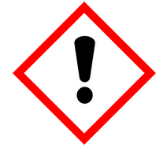 VÄXTSKYDDSMEDEL